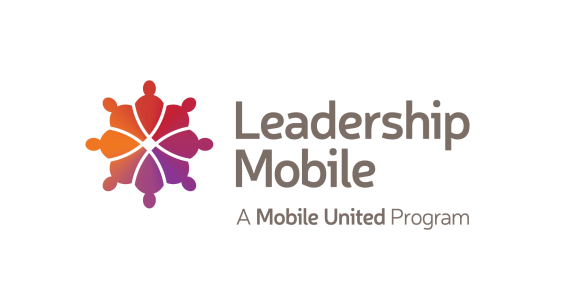 Nominations for the LEADERSHIP MOBILE Class of 2020 are now being accepted.  If you are interested in nominating someone, or applying yourself, complete the enclosed Nomination Form and return it to the address indicated.   Please make certain that the nomination form is complete and legible.LEADERSHIP MOBILE seeks individuals:*	who represent a cross section of participants from business, the professions, education, organized labor, government, arts, clergy, service and community organizations, ethnic/minority groups and by gender *	who have demonstrated the capacity for leadership within their own organizations through significant achievements relative to age and experience *	who share a sincere commitment, motivation and interest in serving the greater Mobile community *	with potential for advancement to top leadership positions within their own organizations which may result in significant influence over important issues facing the community *	who have demonstrated a commitment to community improvement through volunteer involvement *	able to make the time commitment necessary to complete the Leadership Mobile Development Program and the full support of the corporation or organization he/she represents*	with the intention, upon completion of the program, to seek roles on community boards, commissions, key volunteer leadership positions, or public office and who will commit to join Leadership Mobile and Mobile United for two years after graduation.*	with the commitment to remain in the greater Mobile area or who are not likely to be transferred within the immediate future The Selection Committee will choose a class that is representative of the diverse leadership needs of the community and will, in most cases, select only one representative from each business/organization per class.  All nominees will be interviewed in June.  The members of the Class of 2020 will be announced in September 2019.  Those who are not selected for the class are invited and encouraged to re-apply in subsequent years. Tuition for the Class of 2020 is $2,500. (tuition price may be subject to change with notice). There are scholarship monies available to those who qualify.The deadline for submitting a nomination is Friday, April 26th, 2019.Class of 2020 Nomination FormThe mission of Leadership Mobile is to seek, train and empower leaders who are committed to supporting and leading community growth and progress through networking and collaborative problem solving. We are currently seeking candidates for our upcoming class.  The deadline for submitting a nomination is Friday, April 26, 2019.NOMINEE__________________________________________________________________________________POSITION__________________________________________________________________________________COMPANY/ORGANIZATION____________________________________________________________________RESIDING CITY___________________________PHONE # ____________________________________________NOMINEE’S EMAIL ADDRESS___________________________________________________________________Leadership Mobile is committed to the selection of a class that is representative of the professional, racial, cultural, geographical and ethnic diversity of the community. Your response to the following is voluntary; however, it will assist in the recruiting phase during the nomination process. To find your district, please check here: http://maps.cityofmobile.org/myplace/myplace.htmlRACE____________GENDER____________COUNTY DISTRICT____________CITY DISTRICT____________RECOMMENDATION: No attachments please________________________________________________________________________________________________________________________________________________________________________________________________________________________________________________________________________________________________________________________________________________________________________NOMINATOR_______________________________________TELEPHONE_______________________________I have contacted the above named nominee and he/she acknowledges this nomination:SIGNATURE_____________________________________________ DATE ______________________________Please return to Leadership Mobile Administrator Chris Gibson at cgibson@mobileunited.org or deliver to Leadership Mobile, P.O. Box 1243, Mobile, AL 36633 or 8 St. Joseph St., Mobile, AL 36602 Phone: 251-432-1638 